Antwoordformulier GOLF activiteit
dinsdag 11 juni 2019 Bedrijvenpark De Brand & OVP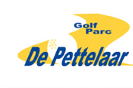 Locatie: 	Golf Parc de Pettelaar
Meerendonkweg 2  
5216 TZ 's-HertogenboschBedrijf:		Contactpersoon:		Introducé:		(voor uw introducé vragen wij een financiële bijdrage van € 35,00 per persoon exclusief btw)     Meldt/melden zich aan voor de golf clinic (vanaf 16.00 uur)     Meldt/melden zich aan voor de golf 9 holes spelen (vanaf 16.00 uur)	Handicap contactpersoon:………………	Lid Golf Parc de Pettelaar:   ja / nee 	Handicap introducé:…………………………	Lid Golf Parc de Pettelaar:   ja / nee      Meldt/melden zich af voor de bijeenkomstU kunt dit formulier, graag uiterlijk donderdag 6 juni 2019, sturen naar:	Secretariaat bedrijventerrein De Brand 	p/a Ellen’s secretariaatsdiensten	Mr La Grostraat 4	5324 AK  AmmerzodenU kunt uiteraard ook per e-mail reageren:  debrand@ellensd.nl  Dit formulier kunt u op www.debrand.nl en www.ovdepeteerlaar.nl terugvinden bij de agenda voor 11 juni 2019.